Конспект профилактического занятияв старшей группе «Победа над вирусом гриппа»Задачи :-вызвать у детей желание быть здоровым и вести правильный образ жизни;-познакомить детей с традиционными способами закаливания организма как формы борьбы против вирусов простудных заболеваний.- сохранение и укрепление здоровья у детейМатериал: Игровой дидактический материал «Малыши-крепыши»(1-2части), обучающая игра-лото «Валлеология или здоровый малыш»,  музыкальный центр, диск, модель вируса гриппа, рисунки детей,  тарелочки с нарезанным репчатым луком на всех столах, противомикробные шнурочки на шее с чесноком у каждого ребенка (фитонциды), фотографии занятия ( Приложение № 8)Ход занятия1.Здравствуйте дети. Я придумала для вас загадку, попробуйте отгадать её:От него температура,      насморк, головная боль,        но я буду с ним бороться, потому что он плохой.                                (Вирус гриппа, микроб.)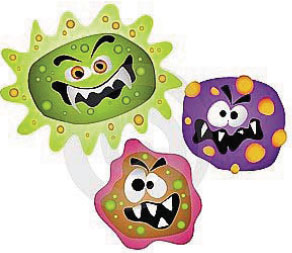 -А вот и вирус гриппа, главный микроб, пришёл к нам в гости.-Давайте ребята покажем и расскажем, что надо делать, чтобы не заболеть гриппом.-Сегодня на занятии я предлагаю вам сыграть  в интересную игру. Послушайте  правила нашей игры:-когда один говорит, все молчат;-если хочешь сказать, надо поднимать руку;-если хочешь, чтобы тебя похвалили, слушай внимательно воспитателя.2.На магнитной доске выставляются картинки.                                                         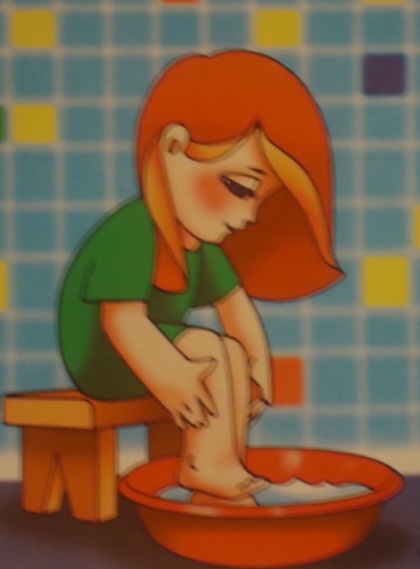 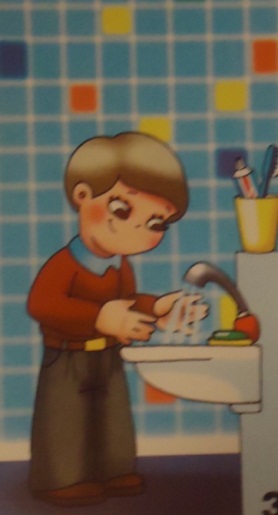 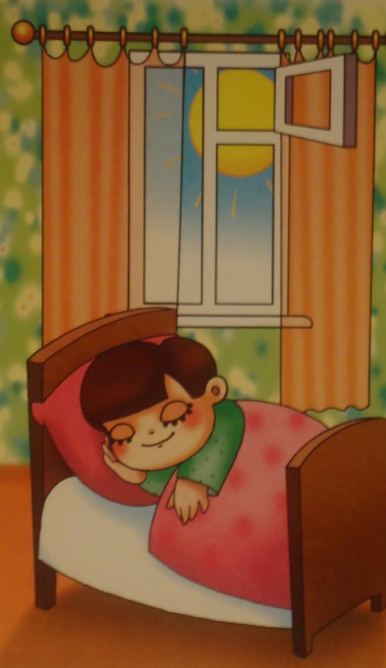 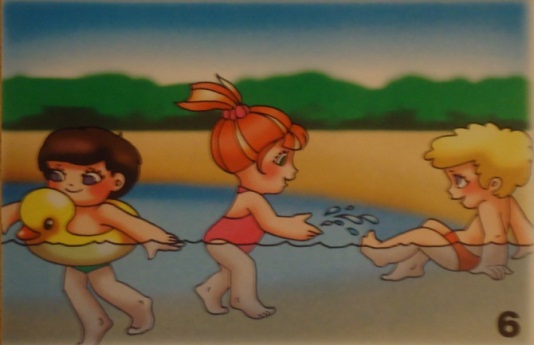 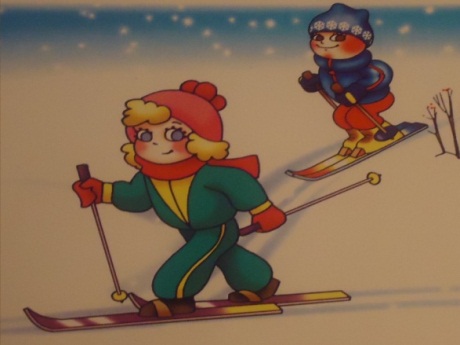 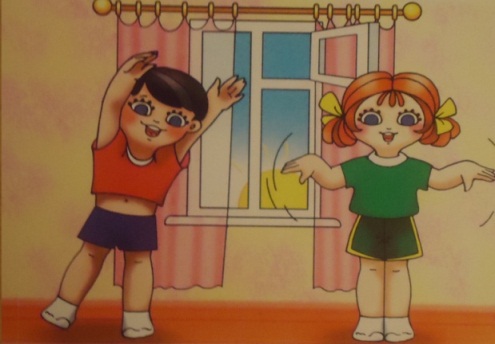 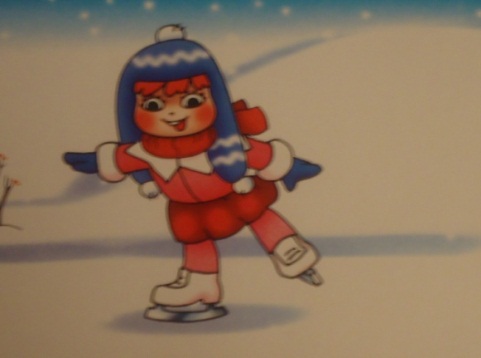 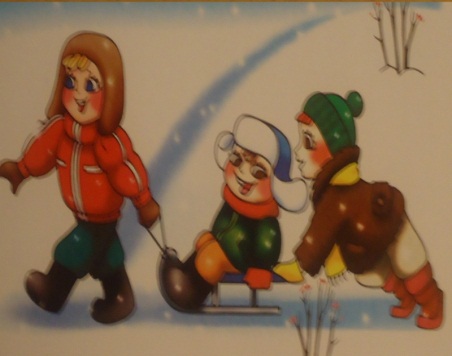 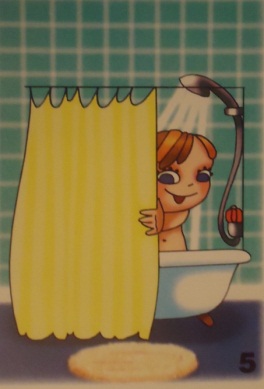                Воспитатель зачитывает стихотворение и дети находят к ней соответствующую картинку.Спортивные развлечения. Лыжи                                       Спортивные Развлечения. СанкиБольшой сугроб пушистый                                                    Ох, отличная забава-Ногами не пройти,                                                                   На санях кататься!Но это не преграда                                                                  Да, зимою очень славно              Для лыжного пути.                                                                   Можно развлекаться!                  Вставай скорей на лыжи!                                                       На верёвке тянешь санкиШагай иль с вихрем с горки!                                                 По дорожке снежной,Всем для здоровья нужен                                                      А потом с высокой горкиМорозный воздух звонкий.                                                   Съедешь безмятежно.Спортивные развлечения. Коньки                                     Закаливание водой. Ножные ванны                                           Лёд искриться серебристый,                                                 Знает даже осьминог,         На ногах «Снегурки».                                                               Что «идет простуда с ног».Удивительное чувство                                                             Значит, всем пора понять-        От такой прогулки!                                                                   Надо ноги закалять:Стоять на тонких лезвиях,                                                      Утром в таз воды прохладнойКатиться, как по маслу.                                                           Нам ступни поставить надо.    Чудесный миг скольжения                                                    Ненадолго, на чуть-чуть… В ледовой зимней сказке!                                                     Завтра тоже не забудь!Танцевать легко, красиво,                                                      А затем свои ступниДвигаться кругами,                                                                  Полотенцем разотри.Создавая кружевоЛегкими коньками.Закаливание водой. Купание                                              Закаливание водой. ДушЛето. Солнце. Пляж песчаный.                                            Душ прохладный – не для слабых- Чистой речки видно дно.                                                       Заставляет организмМы идем купаться с мамой.                                                 Не бояться самых грозныхВода уж теплая давно!                                                           Ангино-грипповых каприз.На мелководье поплескаться,                                             Только важно регулярно,Нырять, барахтаться, визжать!                                            То есть каждый-каждый день,Вода поможет закаляться,                                                    Тебе вставать под душ прохладныйЗдоровым, крепким телом стать                                        И будешь крепок, как кремень.Режим сна                                                                                 Закаливание водой. УмываниеТих, невидим, невесом,                                                         Умывать лицо руки,В гости к нам приходит сон.                                                 Шею непременноЗа собой зовёт в кроватку-                                                    Надо по два раза в суткиСпи, малыш, в ней сладко-сладко.                                     Снижая постепенноВсе спят ночью, но и днём                                                    У воды температуру,Мы немного отдохнём.                                                         Чтобы позабыть микстуру.З полдня устали слишком,Надо сделать передышку.Голове, рукам у васНужен отдых -тихий час.Закаливание воздухом. Утренняя зарядкаУтром форточку откроем,                                                   Иль, как пташечки, порхаем,Свежий воздух пригласим.                                                 «Ловим мошек»на ходу.Зарядка нас взбодрит, настроитИ прибывает новых сил.Руки вверх и покачаем,Словно деревце в саду. 3.Минутка здоровьяПоказ картинок воспитателем сопровождается двигательной активностью детей. Например: на позитивные картинки дети должны реагировать прыжками, а при показе неактивных картинок должны садиться на пол.Позитивные картинки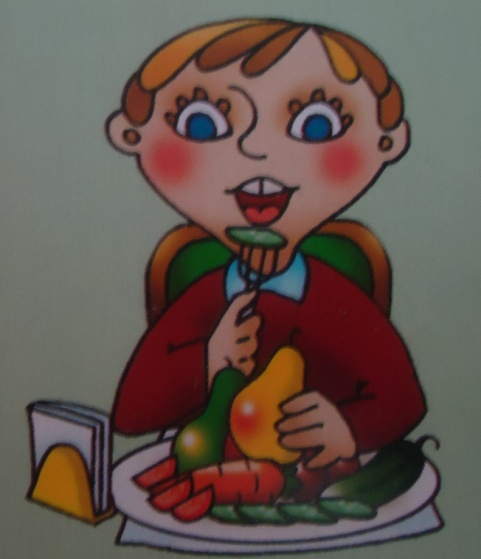 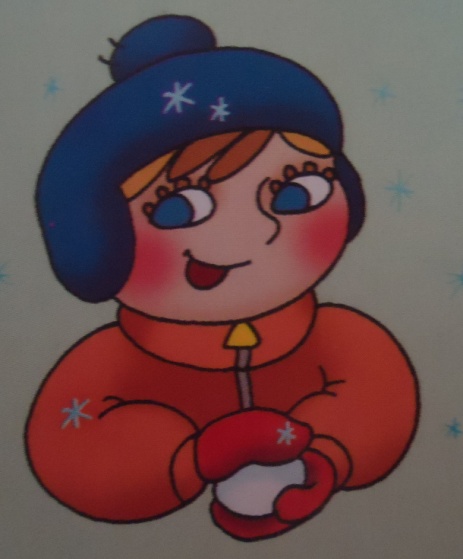 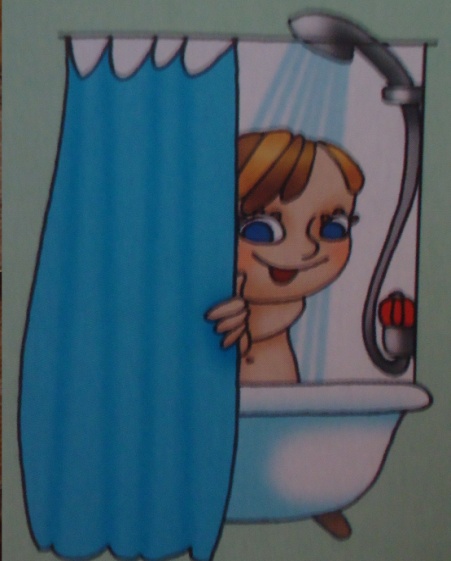 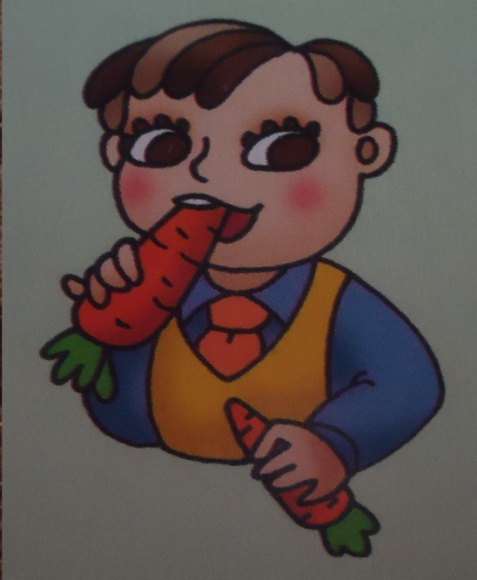 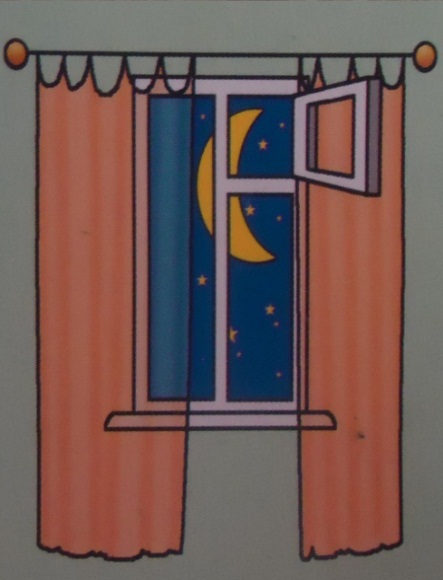 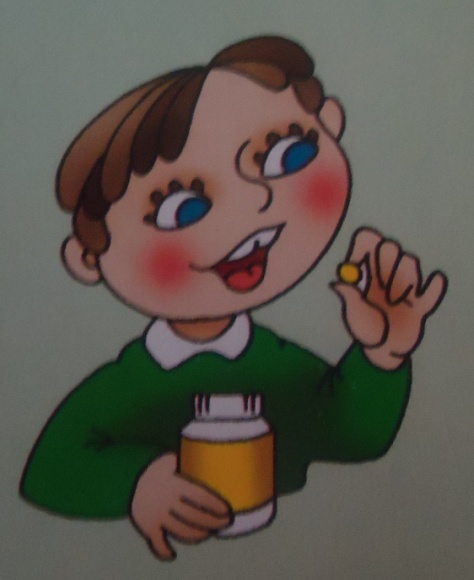 Негативные картинки: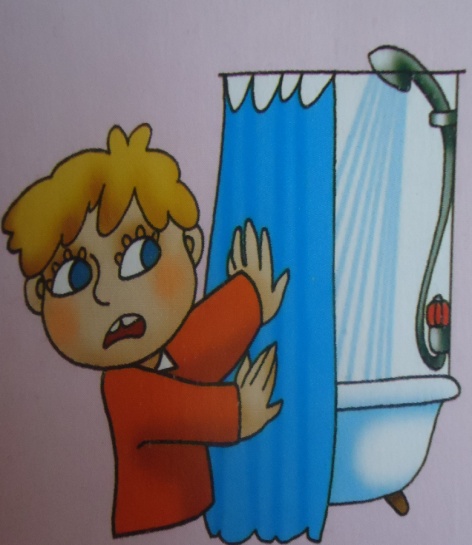 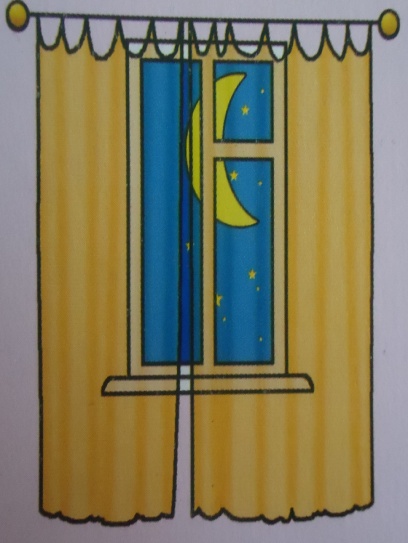 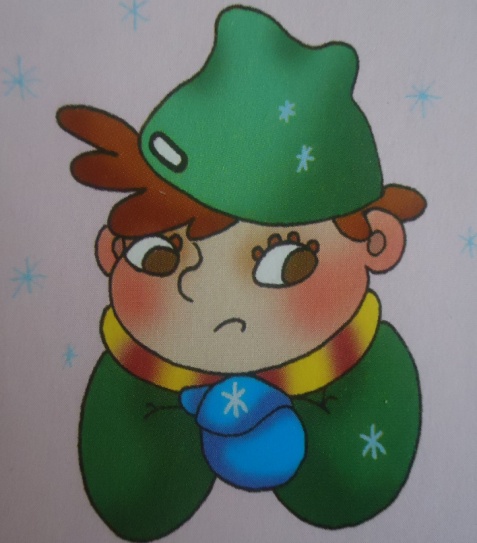 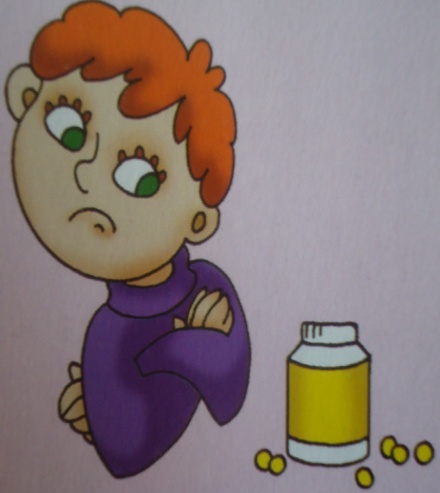 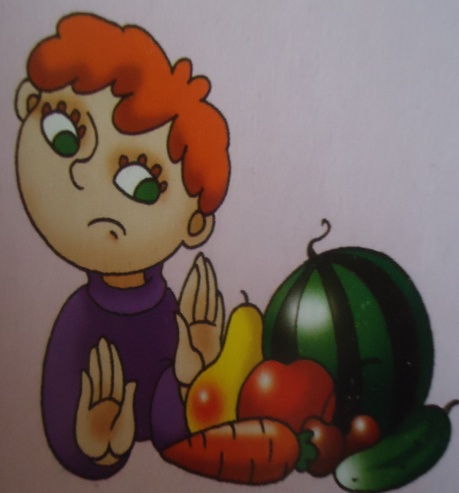 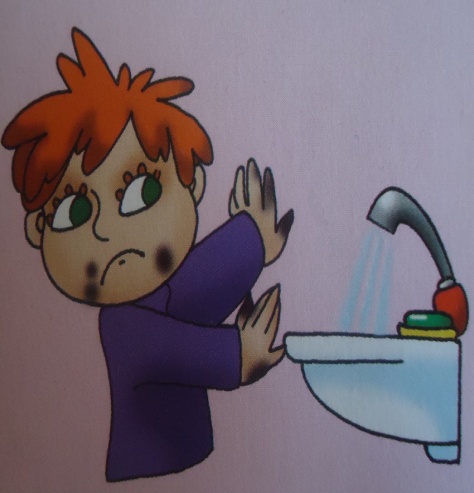 4. Комментирование рисунков детей. Дети выходят к доске со своими рисунками и рассказывают о том, что они нарисовали.5. Выставка рисунков по профилактике гриппа и простудных заболеваний в детском саду «Золотая рыбка».6. Воспитатель уничтожает на глазах у детей модель вируса гриппа (рвет на мелкие кусочки).